Выполнила: Нигметзянова Гульназ Сарымовна, учитель русского языка литературы МБОУ «Чернышевская СОШ» Высокогорского района г.Казани.Конспект урока: Тема урока: Обстоятельство Тип урока: Урок «открытия» новых знаний. Цели урока: Деятельностная: формирование способности учащихся к новым способам действия: создание алгоритма, наблюдение, анализ, работа с учебником и раздаточным материалом. Содержательная: формирование умений выделять такой второстепенные член предложения как обстоятельство, указывать их тематическую группу.Планируемые результаты: Личностные: обучающийся научится готовности и способности к саморазвитию и самообразованию на основе мотивации к обучению и познанию. Метапредметные результаты: Регулятивные: обучающийся научится ставить новые учебные цели и задачи; обучающийся получит возможность научиться планировать пути достижения целей, адекватно самостоятельно оценивать правильность выполнения действия и вносить необходимые коррективы как в конце действия, так и по ходу его реализации. Познавательные: обучающийся научится давать определение понятию обстоятельство, как второстепенный член предложения и умению опознавать способы его выражения; обучающийся получит возможность научиться объяснять связи и отношения между обстоятельством и другими членами предложения и их . Коммуникативные: обучающийся научится основам коммуникативной рефлексии по изученному понятию; работая в паре и группе, обучающийся получит возможность научиться рабочие отношения, эффективно сотрудничать со сверсниками и учителем в организации совместного действия, отображать в речи, объяснении содержание совершаемых действий Предметные: обучающийся научится находить случаи употребления обстоятельства и объяснять способы его выражения; обучающийся получит возможность научиться находить обстоятельства в предложениях и художественных произведениях и использовать их в устной речи.  Предметно-образовательная среда: лист самооценки, учебник, комплект мультимедийной аппаратуры, карточки с заданиями. 1.Мотивация Учитель. Здравствуйте, ребята!  Прочтите эпиграф к уроку, спроецированный на экране Ученик. «Знание только тогда знание, когда оно приобретено усилиями своей мысли». Л.Н. Толстой. Учитель. Как понимаете его смысл? Почему я подобрала его к нашему уроку? Ученик. Я думаю, что свои знания мы сами получаем, благодаря своим усилиям. Ученик. Мне кажется, мы должны потрудиться, чтобы получить знания.Ученик. Я думаю, что наши усилия, помогут  и  научиться, и использовать наши умения на деле. Ученик. Мы все можем узнать, заставив поработать свой мозг. Ведь без труда не выловишь и рыбку из пруда. Учитель. Да. Правильно. А вы готовы потрудиться?  Ученики. Готовы. 2 этап. Актуализация и пробное учебное действие  Тогда, проверим домашнее задание. Те, кто выполнял упражнения 188 и 189, сравните свои ответы с эталоном, спроецированным на экран. Эталон к упражнению 189 Определения: ненастная(какая?), холодный (какой?), прохладном(каком?), пожухлые (какие?), сухие(какие?), желтые(какие?), потемневшие(какие?), перелетные(какие?), осенние (какие?). Вставленные буквы: ненастная — ненастье (непроизносимая гласная), в воздухе (имя существительное, предложный падеж), берёзы-берёза (правописание е,ю,я,ё), дорожке(имя существительное, предложный падеж), улетают -полёт (безударная проверяемая гласная).  Эталон к упражнению 188 Определения: яркое - какое? (солнышко), слабый - какой? (ветерок), теплый - какой (ветерок)...продолжение Учитель. А те, кто написал продолжение упражнения на тему “описание погоды”, подойдите ко мне с тетрадями. Ребята, выберите самый лучший вариант посоветуйтесь между собой и решите, кто из вас будет читать свои слова Учитель. Поднимите руки те, кто выполнил упражнение 187 без ошибок. У кого-нибудь возникли затруднения при выполнении этого упражнения? Ученик. Я допустил ошибку в постановке букв  в  слове ненастный. Потому, что торопился. Теперь я понял, что надо было привести проверочное слово  «ненастье», где звучит непроизносимая согласная.Учитель. Поднимите руки те, кто выполнил без ошибок упражнение 188. Какие трудности у вас возникли при выполнении этого задания? Ученик . Я допустил ошибку. Я забыл написать «слабый». А оказывается это слово является определением, так как отвечает на вопрос КАКОЙ?. Учитель. Ребята, а теперь давайте послушаем одно  сочинение, которое вы выбрали, и оценим её  плану, спроецированному на экране.  Сочинение-описание.План.1. Общее впечатление.2. Описание деталей.3. Ваше отношение к описываемому.Ученик.  Сочинение –описание на тему «Осенняя погода» (продолжение из упражнения 188 )…Сегодня ненастная погода. Злой ветер с утра не унимается. Мелкие капли дождя, как иголки вонзаются по лицу. Жуткий холод пробирает все тело. Хочется быстрей прибежать домой, укутаться в теплое, нежное, бархатистое одеяло и выпить согревающий, горячий чай. Я люблю в такую погоду сидеть у родного домашнего очага и ценить простые моменты счастья! Учитель. Оцените работу. Ученик. Очень хорошее сочинение — описание! Написано оно по плану. Подобраны верные средства художественной выразительности. Теплое, нежное, бархатистое одеяло  мы  можем почувствовать. И нам хочется попробовать согревающий, горячий чай. Ученик. Подобраны точные определения. При слушании появляются и ассоциации. Нам холодно, когда слышим: злой ветер, мелкие капли дождя, как иголки вонзаются по лицу; жуткий холод пробирает все тело. Неживое предстает как живое, например: Жуткий холод, злой ветер. Учитель. У вас на партах лежат листы самооценки.  Учитель. Оцените уровень освоения домашнего задания по принципу: если задание выполнено правильно, ставьте «+», если были недочеты, ставьте «?» Учитель. На каком уровне вы усвоили пройденный материал? Ученики. Удовлетворительно. Нам необходимо работать над ошибками. Учитель. Не забываем оценивать свою познавательную деятельность в течение урока. Продолжим. Ученики. Да! 3 этап. Выявление места и причины затруднения. Учитель. Распределите слова, написанные на доске в таблицу. Добрый доктор, выступать вечером,  ухаживать за бабушкой, жить хорошо, работать поваром  Таблица.ЭталонТаблица. Учитель. Сверьтесь с эталоном? Правильно ли вы распределили слова?Ученик. В моей таблице сочетание вечером – дополнение ( отвечает на вопрос Чем? Имя существительное, творительный падеж.) А  в эталоне это обстоятельство. Ученик. А у меня  кроме этого, слово хорошо, который отвечает на вопрос  Как?  - определение. Но в эталоне это обстоятельство. Ученик. Слово хорошо, отвечает на вопрос как? А в какой столбик его записать не знаю. Оказывается это обстоятельство. Учитель. Можете объяснить, почему эти слова  являются обстоятельством? Ученик. Нет. Мы не знаем этих правил.  4 этап. Построение проекта выхода из затруднения. Учитель. Какова же цель нашей дальнейшей работы? Ученики. Узнать, как определять обстоятельство.  Учитель. Как сформулируем тему урока? Ученики. Тема нашего урока - «Обстоятельство». Учитель. Какой метод вы предлагаете использовать для решения данной проблемы? Ученики. Работа с учебником. 5 этап. Реализация построения проекта. Учитель. Прочитайте параграф 39.  Учитель. Что вы узнали об обстоятельстве? Ученик. Второстепенные члены предложения состоят из дополнения, определения и обстоятельства. Дополнение (отвечающие на вопросы косвенных падежей имени существительного) и определения (отвечающие на вопросы  Какой? Какая? Какие?Какое?, выраженных именами прилагательными) мы уже изучили на предыдущих уроках.Ученик. Обстоятельство — второстепенный член предложения и отвечает на вопросы Как? Когда? Откуда? Где? Куда? Почему? Зачем? Обстоятельства обозначают место, время, способ действия, выражаются обычно наречием, именем существительным в косвенных падежах, подчеркивается точкой с пунктиром . Учитель. Теперь объединитесь в группы и составьте алгоритм. Учитель. 1 группа, представьте свой алгоритм.  Группа 1.  Ученики.Алгоритм 1.  1. Выбери слова, отвечающее на вопросы Как? Когда? Где? Откуда? Куда? 2. Убедиться, что выражены они наречием или существительным в косвенном падеже 3. Определить является ли слово обстоятельством места  (Куда? Где? Откуда?),времени (Когда?), способа действия(Как?)  Учитель. 2 группа, теперь вы. Алгоритм 2.2 группа. Ученики. 1.Найди слова, отвечающее на вопросы Как? Когда? Где? Откуда? Куда? 2. Убедиться, что выражены они наречием или существительным в косвенном падеже Учитель. Итак, ребята, как вы думаете, какой алгоритм лучший? Ученики. Выбираем алгоритм 1 группы, потому что он полный.  Учитель. Запишем его в тетрадь.  Учитель. Давайте закрепим алгоритм.  Прочитайте предложения, записанные на доске, объясните, используя алгоритм.   Ученик.  В лесах  отвечает на вопрос  где? Выражено именем существительным в предложном падеже. Является обстоятельством места.Ученик.   В оврагах отвечает на вопрос  где? Выражено именем существительным в предложном падеже. Является обстоятельством места.Ученик.  На полянах  отвечает на вопрос  где? Выражено именем существительным в предложном падеже. Является обстоятельством места.Ученик.  Однажды отвечает на вопрос  когда? Выражено наречием. Является обстоятельством времени.Ученик.    В лесу отвечает на вопрос  где? Выражено именем существительным в предложном падеже. Является обстоятельством места.Ученик.  Под кустом отвечает на вопрос  где? Выражено именем существительным в творительном падеже. Является обстоятельством места. Ученик. Домой отвечает на вопрос  куда? Выражено именем существительным в дательном падеже. Является обстоятельством места.Ученик.  Осторожно отвечает на вопрос  как? Выражено наречием. Является обстоятельством способа действия.Ученик. Постепенно отвечает на вопрос  как? Выражено наречием. Является обстоятельством способа действия.Учитель. Можете ли вы теперь объяснить те ошибки, которые допустили в начале урока?Ученики. Можем! Ученик. Я допустил ошибку, написав слово Вечером  к дополнению. Слово Вечером отвечает на вопрос когда? Выражено именем существительным в творительном падеже. Является обстоятельством времени.Учитель. Я  допустил ошибку, написав слово хорошо  к  определению. Слово хорошо отвечает на вопрос как? Выражено наречием. Является обстоятельством способа действия.6 этап. Первичное закрепление с проговариванием во внешней речи Учитель. Теперь будем работать над закреплением алгоритма и выполним задание по карточке фронтально  Карточка №1.Ученик. Осенью изменилась. Осенью — когда?- Задается вопрос от глагола «изменилась» Выражено именем существительным в творительном падеже. Обстоятельство времени. Ученик. Удивительно изменилась. Удивительно  - как? Задается вопрос от глагола «изменилась» . Выражено наречием. Обстоятельство способа действия.Ученик. Совершил здесь .Здесь — где?. Задается вопрос от глагола «совершилось» . Выражено наречием . Обстоятельство места Ученик. Заботливо расстелил , . Заботливо - как? Задается вопрос от глагола «расстелил» . Выражено наречием .Обстоятельство способа действия. Ученик. Причудливо разукрасил. Причудливо - как? Задается вопрос от глагола «разукрасил» . Выражено наречием. Обстоятельство способа действия. Ученик. Радушно приглашает . Радушно -как? Задается вопрос от глагола «приглашает» Выражено наречием. Обстоятельство способа действия. Ученик. На полянках рассыпаны .На полянках — где? Задается вопрос от глагола «рассыпаны» . Выражено именем существительным в предложном падеже. Обстоятельство места Ученик. Из-под кустиков выглядывают осторожно . Из-под кустиков — откуда? Задается вопрос от глагола «выглядывает» . Выражено именем существительным в родительном падеже. Обстоятельство места. Ученик. Осторожно -как? Задается вопрос от глагола «выглядывает» Выражено наречием. Обстоятельство способа действия. Учитель. Испытывали ли вы затруднения, при выполнении этого задания? Ученик. Нет. Учитель. Продолжаем закреплять. Разделитесь на группы. Выполните упражнение по нахождению и исправлению ошибок в подчеркивании обстоятельств в карточке №2  Карточка №21 группа . Ученик. В предложении Над землей поднималось солнце.  Ошибка в определении вида обстоятельства. Является обстоятельством места, а не времени .Над землей -  отвечает на вопрос где? Выражено именем существительным в творительном падеже.Ученик. В предложении Туристы уехали с раннего утра.  Ошибка в определении второстепенных членов предложения С  утра -  не дополнение, а обстоятельство, которое отвечает на вопрос когда? Выражено именем существительным в родительном  падеже.  Является обстоятельством времени. Ученик. В предложении Белая чайка незаметно скользнула над кормой.  Ошибка в определении второстепенных членов предложения. Незаметно -  не определение, а обстоятельство, которое -  отвечает на вопрос как? Выражено наречием.  Является обстоятельством способа действияУченик. В предложении Ночью хлынул ливень и затопил полоску земли. Ошибка в определении второстепенных членов предложения Ночью  -  не дополнение, а обстоятельство, которое отвечает на вопрос когда?  Выражено именем существительным в творительном падеже..  Является обстоятельством места.Ученик. В предложении На солнце нельзя в полдень смотреть. Ошибка в определении вида обстоятельства. Является обстоятельством времени, а не места.  В полдень  -  отвечает на вопрос когда?  Выражено именем существительным в винительном падеже..  2 группа. Ученик.  Хотим добавить. В предложении На солнце нельзя в полдень смотреть. Ошибка в определении вида обстоятельства. Является обстоятельством времени, а не места.  На солнце  -  отвечает на вопрос где?  Выражено именем существительным в творительном падеже.3 группа. Ученик.  Хотим добавить. В предложении Белая чайка незаметно скользнула над кормой. Над кормой – не дополнение, а обстоятельство. Ошибка в определении второстепенных членов предложения.  Над кормой  -  отвечает на вопрос где?  Выражено именем существительным в творительном падеже. Является обстоятельством места.Учитель. Испытывали ли вы затруднения, при выполнении работы в группах? 1 группа. Нет. Мы работали в команде, подсказывали друг другу. Например, мой одноклассник сделал ошибку в 4 номере, предположив, что  «полоску земли» это обстоятельство. А я исправил, объяснил, что здесь дополнение указано верно, так как отвечает на вопрос Кого?Что? . 2 группа. У нас были споры по номеру 3. К сожалению, мы там нашли только одну ошибку в определении обстоятельства незаметно, а «над кормой» не заметили.  3 группа. Мы тоже работали в команде. Было сомнение в слове в полдень. Но мы, подумали, что здесь определено правильно, так как не правильно поняли значение слова. Учитель. Продолжаем закрепление. Поработаем в парах. Замените фразеологизмы, которые написаны на доске, наречиями. Каким видом обстоятельства  он будет.1. Мальчик бежал во все лопатки. 2. Он сказал не в бровь, а в глаз. 3. Девочка выучила задание назубок. 4. Она пришла ни свет, ни заря. 5. Работу он знал, как свои пять пальцев. 6. Сергей выполнил задание из рук вон плохо. 7. До деревни рукой подать. 8. Она работает не покладая рук.Эталон к заданию 1. Мальчик бежал во все лопатки. - Мальчик бежал быстро. 2. Он сказал не в бровь, а в глаз.- Он сказал прямо.3. Девочка выучила задание назубок. - Девочка выучила задание наизусть 4. Она пришла ни свет ни заря.- Она пришла рано. 5. Работу он знал, как свои пять пальцев.- Работу он знал хорошо. 6. Сергей выполнил задание из рук вон плохо. - Сергей выполнил задание плохо. 7. До деревни рукой подать.- До деревни близко. 8. Она работает не покладая рук.- Она работает усердно.Учитель. Прочитайте, как вы заменили фразеологизмы, и какие виды  обстоятельств нашли. Ученик. Фразеологизм «во все лопатки» имеет значение – быстро. Быстро –как? Выражено наречием. Обстоятельство способа действия Ученик. Фразеологизм «не в бровь,  а в глаз» имеет значение – прямо. Прямо – как? Выражено наречием. Обстоятельство способа действия. Ученик. Можно так. Фразеологизм «не в бровь,  а в глаз» имеет значение – откровенно. Откровенно –как? Выражено наречием. Обстоятельство способа действия.Ученик. Фразеологизм «назубок» имеет значение – наизусть. Наизусть–как? Выражено наречием. Обстоятельство способа действия Ученик. Фразеологизм «ни свет, ни заря» имеет значение – рано. Рано–как? Выражено наречием. Обстоятельство способа действияУченик. А можно и так. Фразеологизм «ни свет ни заря» имеет значение – засветло. Засветло–как? Выражено наречием. Обстоятельство способа действияУченик. Фразеологизм «как свои пять пальцев» имеет значение – хорошо. Хорошо–как? Выражено наречием. Обстоятельство способа действияУченик. А еще можно так. Фразеологизм «как свои пять пальцев» имеет значение – отлично. Отлично–как? Выражено наречием. Обстоятельство способа действияУченик. Фразеологизм «из рук вон плохо» имеет значение – плохо. Плохо–как? Выражено наречием. Обстоятельство способа действия Ученик. А еще можно. Фразеологизм «из рук вон плохо» имеет значение – скверно. Скверно–как? Выражено наречием. Обстоятельство способа действияУченик. Фразеологизм «рукой подать» имеет значение – близко. Близко–как? Выражено наречием. Обстоятельство способа действия Ученик. Фразеологизм «рукой подать» имеет значение – Рядом. Рядом–как? Выражено наречием. Обстоятельство способа действия Ученик. Фразеологизм «не покладая рук» имеет значение – усердно. Усердно –как? Выражено наречием. Обстоятельство способа действия Ученик. Фразеологизм «не покладая рук» имеет значение – упорно. Упорно –как? Выражено наречием. Обстоятельство способа действияИспытывали ли вы затруднения, работая в парах? Ученик. У меня было сомнение в фразеологизме НЕ В БРОВЬ, А В ГЛАЗ. Мне одноклассник помог, сказал, как подобрать наречие  откровенноУченик. А мой одноклассник не мог определить значение фразеологизма НАЗУБОК. Я ему помог. Ученик. Да. Но, мы уже увереннее выполняем задание. 7 этап. Самоконтроль с самопроверкой по эталону Учитель: Вы уверены в своих умениях? Ученики. Да! Учитель. Тогда рассмотрите картину, спроецированную на экране. Напишите рассказ, используя обстоятельства. Поработайте индивидуально. 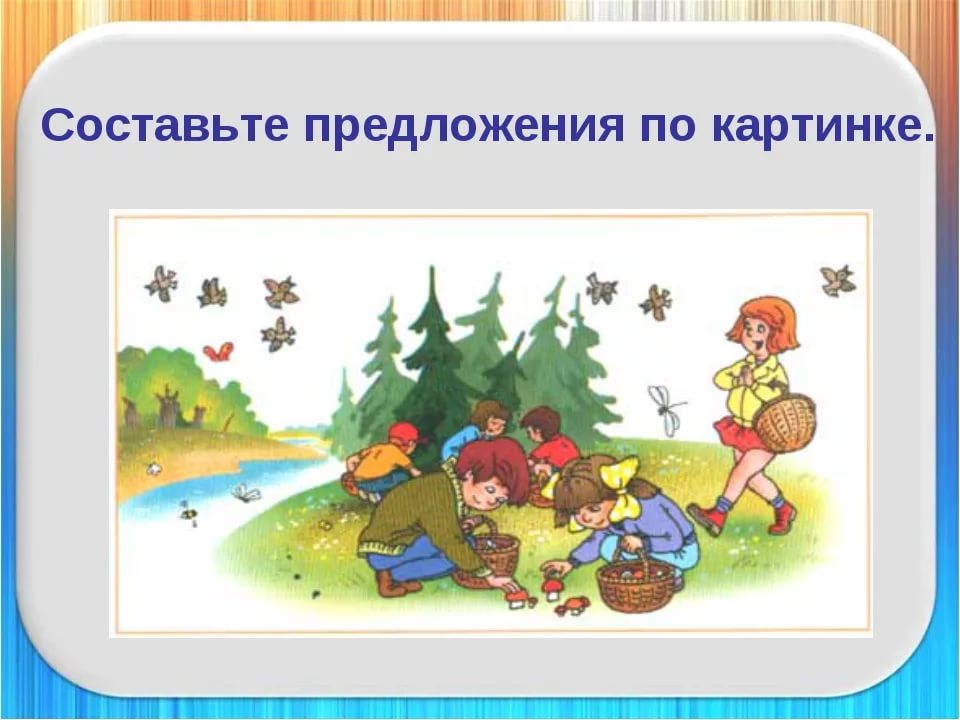 Учитель. А теперь послушаем, несколько рассказов, которые  вы придумали.Ученик. Летом на природе хорошо. Детвора пришла на полянку собирать грибы. Воздух прозрачен, речка  медленно течет. Бабочки беззаботно порхают. Верхушки деревьев  плавно качаются, как будто живые. Ребята упорно трудятся. Набирают грибов полные корзины. Одна только Оля любуется красотами  завороженно. Она наблюдает, как птицы порхают в небе, тихо журчит река, дубы исполины стоят вдалеке. Ребятам  весело  ! Я использовал обстоятельства места: на природе, на полянку, в небе, вдалеке;времени: летом ,на каникулах; способа действия: хорошо, медленно , беззаботно, плавно , упорно,  завороженно, тихо,весело   Ученик. Сегодня ребята пришли к речке. Они оживленно собирают грибы, общаются. Видно, у них конкурс «Кто быстрее заполнит корзину?». Они трудятся, не покладая рук. Но одна девочка не участвует в конкурсе. Она мечтательно наблюдает за природой. Ветерок теплый играет  с бабочками, которые порхают над  детьми, речка стремительно течет, птицы щебечут в вышине, деревья  кланяются им в ответ. Хорошо ребятам на летней полянке! Я использовал обстоятельства места: к речке, над  детьми ,в вышине, на полянке;времени: сегодня; способа действия: оживленно, не покладая рук, мечтательно,  стремительно, хорошо, Ученик. Ну вот  и заканчиваются  летние каникулы. В выходные мы с друзьями решили сходить к речке. Мы сильно удивились, когда увидели опятами полную поляну. Быстро сбегали за корзинками, и начали собирать  грибы. Как же нам было весело! Мы шутили задорно, смеялись громко, любовались красотой поляны. Даже не заметили, как внезапно  корзины стали тяжелыми. На лицах появился пот. Радостно и изрядно потрудившись, мы зашагали домой. Я использовал обстоятельства места: к речке, на лицах ,домой;времени: в выходные; способа действия: сильно, быстро, весело, задорно, громко, внезапно, радостно, изрядно Учитель. Оцените рассказы одноклассников. Какие виды обстоятельств они использовали.Ученик. Рассказы разнообразны и интересны. Больше всего используются обстоятельства способа действия. Понравился третий рассказ, тем, что динамичен: сильно, быстро, весело, задорно, громко, внезапно, радостно, изрядно.Ученик. Все рассказы по своему хороши, но второй рассказ понравился тем, что он красочнее, благодаря обстоятельствам в вышине, оживленно, не покладая рук, мечтательноУченик. Первый рассказ  хорошо описывает  тишину и покой природы: на природе, на полянку, в небе, вдалеке, медленно , беззаботно, плавно , упорно,  завороженно, тихоУчитель. Оцените свою деятельность и поставьте оценку в карточку самооценки. 8 этап. Этап включения в систему знаний и повторения. Учитель. Достаточно ли мы закрепили новое правило? Ученик. Еще мало выполнили практических заданий. Учитель. Тогда выполните упражнение №191. Выпишите словосочетания с обстоятельствами.  Учитель. Проверьте по эталону.   Эталон к упражнению 191.  Учитель. Какие затруднения вы испытывали во время выполнения задания? Ученик. Мне было сложно подобрать слова, к которым относятся обстоятельства., например УЧТИВОУчитель. Теперь выполним самостоятельно упражнение 195. Выпишите обстоятельства и слова, которые к нему относятся. Задать вопросы от главных слов к зависимым. Учитель. Проверьте себя по эталону.  Эталон к упражнению 195. Учитель. Поднимите руки те, кто все выполнил задание без ошибок ? Какие затруднения вы испытывали? Ученик. У меня получилось выполнить без ошибок Ученик. У меня — тоже. Учитель. А значит тема этого урока усвоена вами? Ученики. Мы считаем, что усвоена. 9 этап. Этап рефлексии. Учитель. Что нового узнали на этом уроке?  Ученик. Мы узнали много информации про обстоятельство. Мы научились находить обстоятельство в предложениях, задавая вопросы Как?, Когда? Куда? Откуда? Где?, устанавливать способы выражения наречием и существительным в косвенном падеже и подчеркивать их точкой пунктиром. Мы научились выделять группы обстоятельств: места Где? Куда? Откуда? , времени Когда? , способа действия Как?. Ученик. Хотелось бы добавить к сказанному. Мы развивали работу над текстами, подбирать обстоятельства по смыслу, придумывать предложения с обстоятельствами, учились устно объяснять, пользуясь алгоритмом.Учитель. Какие цели вы ставили? Каких результатов вы достигли?  Ученик. Мы ставили цель: научится определять обстоятельство. Мы достигли этой цели.Учитель. Запишите домашнее задание: 1.&39, Упражнение 193. Ответьте письменно на вопросы так ,чтобы получился связный текст. Подчеркните грамматическую основу и обстоятельства времени  2. Упражнение 194. Выпишите обстоятельства, характеризующие поэта М.Ю.Лермонтова. 3. Подберите 5-6 пословиц с обстоятельствами в толковом словаре Даля Учитель. Вы сегодня отлично поработали! Все очень старались! Спасибо за активную работу на уроке! До свиданияЛист самооценки ученика (цы) 5 класса по теме «Обстоятельство» ФИ________________________________________ Лист самооценки ученика (цы) 5 класса по теме «Обстоятельство» ФИ________________________________________ Домашнее задание  упражнение № 187 , упражнение № 188 с творческим заданием…. Составление алгоритма Самостоятельная работа в группах Карточка №1Самостоятельная работа в парах Карточка №2Предложения по картинеУпражнение 191 Упражнение 195 ПодлежащееСказуемоеОпределениеДополнениеОбстоятельство ПодлежащееСказуемоеОпределениеДополнениеОбстоятельство докторУхаживать,  жить, выступатьдобрыйза бабушкой, поваром  Хорошо, вечером Ежи живут в лесах, в оврагах и на полянах. Однажды мы нашли в лесу под кустом большущего ежа. Принесли его домой. Приручали его осторожно и постепенно.Осенью тундра удивительно изменилась. Какой-то волшебник совершил здесь настоящее чудо. Он заботливо расстелил разноцветный ковёр, причудливо разукрасил все кустики и деревца.Осенний лес радушно приглашает нас в гости. На полянках рассыпаны пурпурные ягоды брусники. Из-под кустиков осторожно выглядывают подосиновики и белые грибы.1) Над землей (обстоятельство времени) поднималось солнце.  2)Туристы уехали с раннего утра3) Белая чайка незаметно скользнула над кормой. 4) Ночью хлынул ливень и затопил полоску земли. 5) На солнце (обстоятельство времени) нельзя в полдень (обстоятельство места) смотретьИзменилась (когда?) вечером, и знал (как?) безжалостно, запер (где?)в комнатах, приглашал (как?) учтиво, погасли (где?) в зале. Горит (где?) вверху, манит (когда?) всегда, льет ( откуда) с высоты. 